_____________________________________________________________________________ПФР принимает отчётность от страхователей дистанционно20 апреля 2020, ЧугуевкаРуководитель группы персонифицированного учета и взаиможействия со страхователями М.В. Волянская сообщает, что в целях минимизации рисков распространения коронавирусной инфекции (COVID-19) Управление Пенсионного фонда России по Чугуевскому району Приморского края осуществляет прием отчетности от страхователей дистанционно.Передача сведений происходит в рамках взаимодействия работодателей 
с территориальными органами Пенсионного фонда по защищенным каналам связи.В случаях представления отчетности на бумажном носителе (для страхователей с численностью работников менее 25 человек) Управление рекомендует направлять отчетность почтовым отправлением с описью вложенных документов. Получить консультацию можно по телефону: 8 (42372) 22834.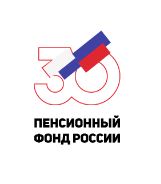  ГОСУДАРСТВЕННОЕ УЧРЕЖДЕНИЕ – УПРАВЛЕНИЕ ПЕНСИОННОГО ФОНДАРОССИЙСКОЙ ФЕДЕРАЦИИ ПО ЧУГУЕВСКОМУ РАЙОНУ  ПРИМОРСКОГО КРАЯ